Dunn’s valve tester inc (DVT) – Company Brochure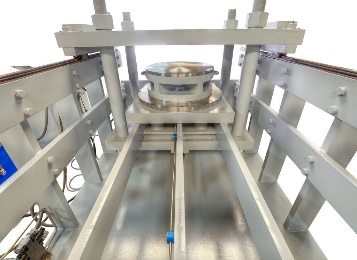 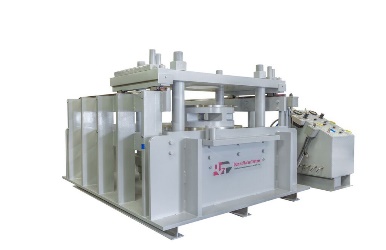 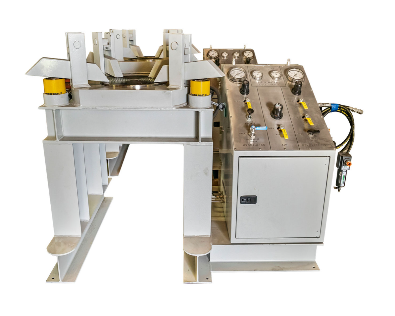 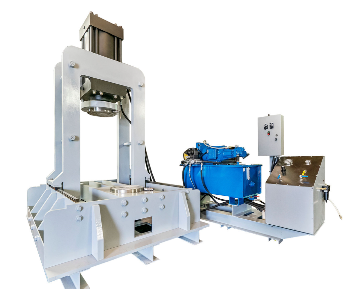 DVT product rangeDunn’s valve testers additional services control valve testers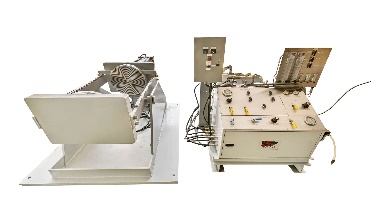 TYPESvalve rangevalve rangeTest system (PSI)Test system (PSI)clamping Forcecontrol valve testersCV0042” to 6”2” to 6”3,000 and up3,000 and up60control valve testerscv0052” to 12”2” to 12”3,000 and up3,000 and up100control valve testersCV2002” to 16”2” to 16”3,000 and up3,000 and up200control valve testersHeight – 42” ; length – 60” ; table height – 33” Height – 42” ; length – 60” ; table height – 33” Height – 42” ; length – 60” ; table height – 33” Height – 42” ; length – 60” ; table height – 33” Height – 42” ; length – 60” ; table height – 33” Height – 42” ; length – 60” ; table height – 33” horizontal valve press testers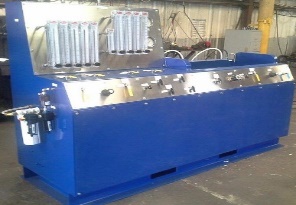 hP typesValve rangeValve rangeValve rangeTest system (PSI)Ton clampinghorizontal valve press testershp0041/2” to 4”1/2” to 4”1/2” to 4”3,000 and up100horizontal valve press testershp1002” to 16”2” to 16”2” to 16”3,000 and up200horizontal valve press testershp2004” to 24”4” to 24”4” to 24”3,000 and up300horizontal valve press testershp4008 to 36”8 to 36”8 to 36”3,000 and up400roll frame testers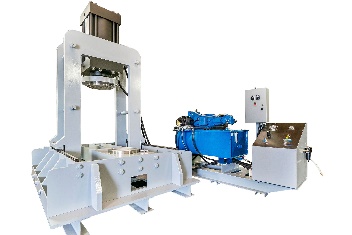 Rf typesValve rangeValve rangeValve rangeTest system (PSI)Ton clampingroll frame testersrf1002” to 12”2” to 12”2” to 12”3,000 and up100roll frame testersrf2002” to 16”2” to 16”2” to 16”3,000 and up200roll frame testersrf3004” to 24”4” to 24”4” to 24”3,000 and up300roll frame testersrf4008” to 36”8” to 36”8” to 36”3,000 and up400roll frame testersrf80014” to 48”14” to 48”14” to 48”3,000 and up800flange clamp testers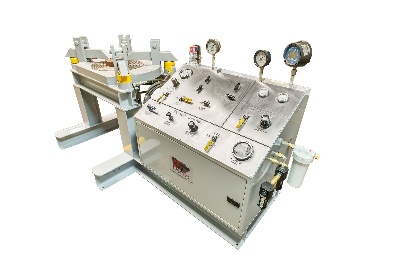 TYPESvalve rangevalve rangevalve rangeTest system (PSI)clamping Forceflange clamp testersFT0061/2” to 12”1/2” to 12”1/2” to 12”3,000 and up4 ea. 30 tonflange clamp testersFT0111/2” to 16”1/2” to 16”1/2” to 16”3,000 and up4 ea. 30 ton flange clamp testersTABLE Height – 33.5” ; length – 45” ; WIDTH – 36”; WEIGHT 1400lBs TABLE Height – 34” ; length – 53” ; WIDTH – 62”; WEIGHT 1800lBsTABLE Height – 33.5” ; length – 45” ; WIDTH – 36”; WEIGHT 1400lBs TABLE Height – 34” ; length – 53” ; WIDTH – 62”; WEIGHT 1800lBsTABLE Height – 33.5” ; length – 45” ; WIDTH – 36”; WEIGHT 1400lBs TABLE Height – 34” ; length – 53” ; WIDTH – 62”; WEIGHT 1800lBsTABLE Height – 33.5” ; length – 45” ; WIDTH – 36”; WEIGHT 1400lBs TABLE Height – 34” ; length – 53” ; WIDTH – 62”; WEIGHT 1800lBsTABLE Height – 33.5” ; length – 45” ; WIDTH – 36”; WEIGHT 1400lBs TABLE Height – 34” ; length – 53” ; WIDTH – 62”; WEIGHT 1800lBsTABLE Height – 33.5” ; length – 45” ; WIDTH – 36”; WEIGHT 1400lBs TABLE Height – 34” ; length – 53” ; WIDTH – 62”; WEIGHT 1800lBsrelief valve testers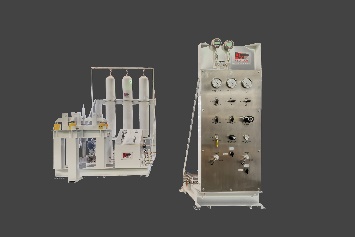 TYPESTYPESvalve rangevalve rangeTest system (PSI)clamping Forcerelief valve testersrv006rv0061/2” to 12” ANSI 300 inlet1/2” to 12” ANSI 300 inlet3,000 and up240,000 Lbsrelief valve testersrv011rv0111/2” to 16”ANSI 600 inlet1/2” to 16”ANSI 600 inlet3,000 and up340,000 Lbsrelief valve testersHeight – 42” ; length – 60” ; table height – 33” ; weight 1500LbsHeight – 42” ; length – 60” ; table height – 33” ; weight 1500LbsHeight – 42” ; length – 60” ; table height – 33” ; weight 1500LbsHeight – 42” ; length – 60” ; table height – 33” ; weight 1500LbsHeight – 42” ; length – 60” ; table height – 33” ; weight 1500LbsHeight – 42” ; length – 60” ; table height – 33” ; weight 1500Lbsvertical valve press testers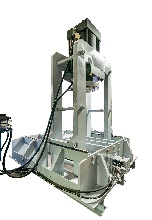 typestypesValve rangeValve rangeTest system (PSI)Ton clampingvertical valve press testersVP009VP0092” to 12”2” to 12”3,000 and up100vertical valve press testersvp010vp0102” to 16”2” to 16”3,000 and up200vertical valve press testersvp020vp0208” to 36”8” to 36”3,000 and up300Maintenance program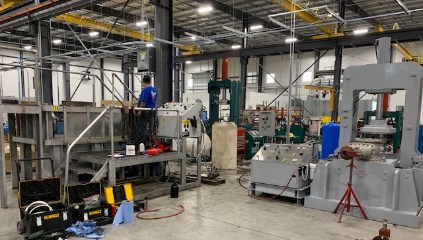 We currently have a small maintenance program with some of our local customers. To help you achieve a “Fit for Life” DVT unit. We recommend every 6 monthly visit, to maintain its working capability. We also offer a full overhaul refit and upgrade packages as client production requirements change.data acquisition system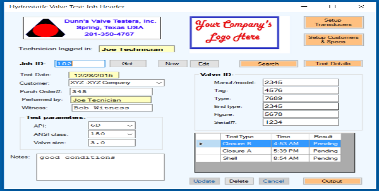 The system is designed to capture, display and store data during a test. This system is designed around an eight channel Sensor Interface Board on a PC platform. The software serves the function of file management, calibrating and zeroing the transducers and capable of printing a final report.leasing program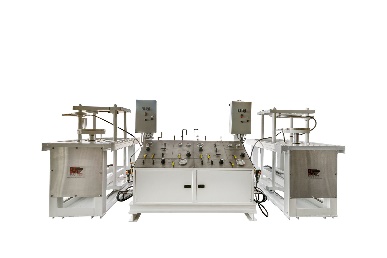 DVT want to partner with our new and existing customers. We can help during the busy times without purchasing a new machine, by offering a DVT Leasing program. Leasing terms will be flexible and tailored to your business needs. OEM SPARES PROGRAM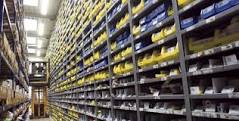 DVT value and take pride in the build quality and the reliability of our machines. We’ve got machines being used daily for more than 20 years and only with the replacement of some parts. The best way to help guarantee this record of performance is to ensure you use DVT OEM spares. We ship international direct from our warehouse.TECHNICAL TRAINING & MATERIAL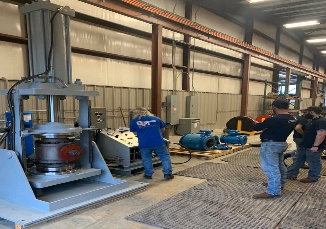 DVT provide client training either onsite with the delivery of our testers or we invite our client to our facility to witness handover commissioning and training which will be at no cost. We provide material that steps the operator through the process. As client personnel change we’re available to provide an easy transition.TECHNICAL SUPPORT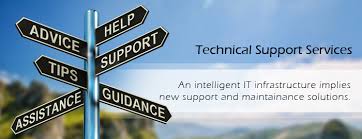 Full service length of life support is a guarantee for all our customers. We use modern media technics (example- text us a picture using your cell phone) and we walk you through the solution.